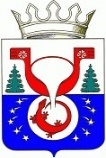 ТЕРРИТОРИАЛЬНАЯ ИЗБИРАТЕЛЬНАЯ КОМИССИЯОМУТНИНСКОГО РАЙОНАКИРОВСКОЙ ОБЛАСТИПОСТАНОВЛЕНИЕг. ОмутнинскО регистрации Токписева Александра Николаевича кандидатом в депутаты Омутнинской районной Думы Кировской области седьмого созыва по одномандатному  избирательному округу №3Проверив соблюдение требований Закона Кировской области «О выборах депутатов представительных органов и глав муниципальных образований в Кировской области» при выдвижении Токписева Александра Николаевича кандидатом в депутаты Омутнинской районной Думы Кировской области седьмого созыва по одномандатному  избирательному округу №3,  рассмотрев документы, представленные в избирательную комиссию для регистрации кандидата, в соответствии с частью 1 статьи  3010 Закона Кировской области «О выборах депутатов представительных органов и глав муниципальных образований в Кировской области», на основании постановления Избирательной комиссии Кировской области от 05.11.2015    № 167/1240 «О возложении полномочий избирательной комиссии муниципального образования Омутнинский муниципальный район Кировской области на территориальную избирательную комиссию Омутнинского района», постановления территориальной избирательной комиссии от 22.06.2021 №5/44 «О возложении полномочий окружных избирательных комиссий при проведении выборов депутатов Омутнинской районной Думы Кировской области седьмого созыва на территориальную избирательную комиссию Омутнинского района Кировской области»   территориальная избирательная комиссия Омутнинского района Кировской области ПОСТАНОВЛЯЕТ: Зарегистрировать 06 августа 2021 года в 18 часов 10 минут кандидатом в депутаты Омутнинской районной Думы Кировской области седьмого созыва по одномандатному  избирательному округу №3 Токписева Александра Николаевича  дата рождения - 16 сентября 1973 года, выдвинутого избирательным объединением Кировское региональное отделение Политической партии ЛДПР - Либерально-демократической партии России.Выдать кандидату в депутаты Омутнинской районной Думы Кировской области седьмого созыва по одномандатному  избирательному округу №3 Токписеву А.Н. удостоверение о регистрации установленного образца. Передать для опубликования сведения  о зарегистрированном кандидате в средства массовой информации печатное издание «Наша жизнь газета Омутнинского района» не позднее 07 августа 2021 года .Опубликовать настоящее постановление на официальном Интернет - сайте муниципального образования Омутнинский муниципальный район Кировской области (omutninsky.ru).06.08.2021№11/107Председатель территориальной избирательной комиссии Омутнинского района Е.В. Суровцева Секретарьтерриториальной избирательной комиссии Омутнинского района  Е.И. Корякина